Завершился городской  конкурс эссе  «Моя будущая профессия»15 мая 2021 года состоялось награждение победителей городского  конкурса эссе «Моя будущая профессия». Конкурс проводился среди школьников 6 – 11 классов общеобразовательных школ г. Кизилюрта. Конкурс  выполняет свою главную цель – создаёт условия для профессионального, личностного и творческого роста и развития учащихся общеобразовательных школ города Кизилюрта.В   среднем на конкурс поступило около 140 работ школьников, в том числе 35 работ учащихся с ОВЗ. В рейтинге самых распространенных профессий у учащихся оказались такие профессии как астроном, инженер, дизайнер.Победители и призеры награждены грамотами МКУ «Управление образования».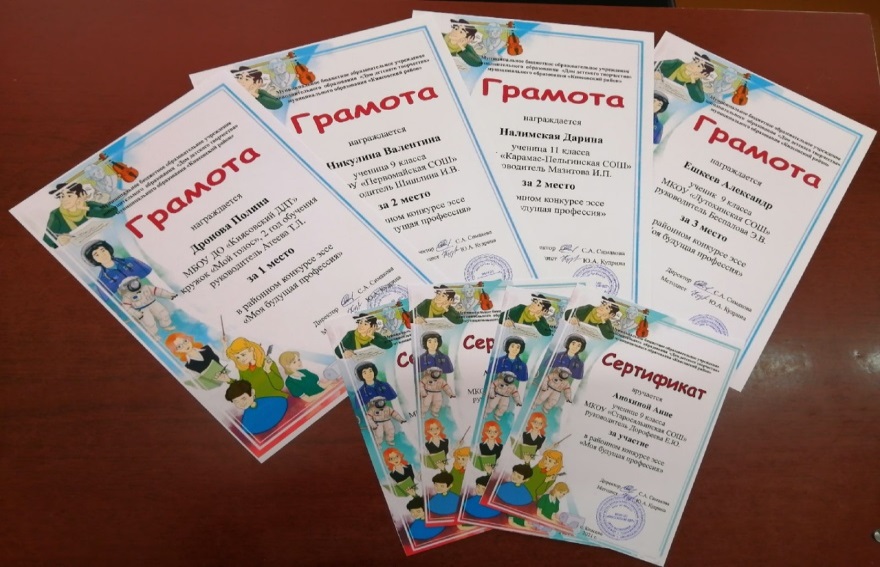 